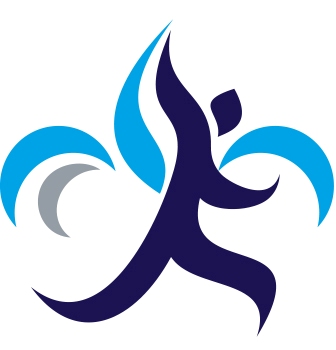 COMMISSION DES OFFICIELSDEMANDE ÉVALUATION NIVEAU IIINom Evaluateur : __________________________ 		Date : ________________Nom de la Compétition : ______________________________Nbr de Sessions évaluées : __________Epreuves observées : ___________________ 	_____________________			_____________________	_____________________Recommandé : ___________				À poursuivre : __________Signature de l’évaluateur :  _____________________________Signature de l’officiel :  ___________________________CRITERES :	1 = ne répond pas aux critères	2 = nécessite une amélioration	3 = répond aux critères de façon satisfaisante		4 = répond aux critères de façon supérieure		N/O = non observéSavoir être (Attitudes)Contrôle émotifLeadership adaptéProactifÉthique professionnelle (respect/intégrité)Bonne relation interpersonnellePositivismeBonne relation interpersonnellePositivismeOuverture d’espritSavoir faire (habiletés)Planification et contrôle du plateau (environnement)Rigueur dans l’exécution des tâchesAdaptation aux changementsPrise de décision réfléchie et rapideSavoir (connaissance)Connaissance des règles de compétitionsDévelopper et partager son expertiseCompréhension de l’environnementPoints forts :Points faibles :